Р Е Ш Е Н И Еот 25 октября 2019г.                        рп Усть-Абакан                                   № 46О протесте прокурора Усть-Абаканского района на решение Совета депутатов Усть-Абаканского поссовета от 29.02.2008г. № 14 «Об утверждении Положения «О проведении конкурса на замещение вакантных муниципальных должностей муниципальной службы муниципального образования Усть-Абаканский поссовет»»Рассмотрев протест прокурора Усть-Абаканского района от 18.09.2019г. № 7-6-2019 на решение Совета депутатов Усть-Абаканского поссовета от 29.02.2008г. № 14 «Об утверждении Положения «О проведении конкурса на замещение вакантных муниципальных должностей муниципальной службы муниципального образования Усть-Абаканский поссовет»», в соответствии со ст. 29 Устава муниципального образования Усть-Абаканский поссовет,Совет депутатов Усть-Абаканского поссоветаР Е Ш И Л:1. Протест прокурора Усть-Абаканского района от 18.09.2019г. № 7-6-2019 на решение Совета депутатов Усть-Абаканского поссовета от 29.02.2008г. № 14 «Об утверждении Положения «О проведении конкурса на замещение вакантных муниципальных должностей муниципальной службы муниципального образования Усть-Абаканский поссовет»» – удовлетворить.2. Внести в Положение «О проведении конкурса на замещение вакантных муниципальных должностей муниципальной службы муниципального образования Усть-Абаканский поссовет», утвержденное решением Совета депутатов Усть-Абаканского поссовета от 29.02.2008г. № 14 изменения следующего содержания:а) пункт 2 статьи 2 изложить в следующей редакции:«2. Гражданин Российской Федерации, изъявивший желание участвовать в конкурсе, представляет в персональном порядке в кадровую службу органа местного самоуправления:- заявление с просьбой о поступлении на муниципальную службу и замещении должности муниципальной службы;- собственноручно заполненную и подписанную анкету по форме, установленной уполномоченным Правительством Российской Федерации федеральным органом исполнительной власти;- паспорт;- трудовую книжку, за исключением случаев, когда трудовой договор (контракт) заключается впервые;- документ об образовании;- страховое свидетельство обязательного пенсионного страхования, за исключением случаев, когда трудовой договор (контракт) заключается впервые;- свидетельство о постановке физического лица на учет в налоговом органе по месту жительства на территории Российской Федерации;- документы воинского учета - для граждан, пребывающих в запасе, и лиц, подлежащих призыву на военную службу;- заключение медицинской организации об отсутствии заболевания, препятствующего поступлению на муниципальную службу;- сведения о доходах за год, предшествующий году поступления на муниципальную службу, об имуществе и обязательствах имущественного характера;- сведения, предусмотренные статьей 15.1 Федерального закона от 02.03.2007г. № 25-ФЗ «О муниципальной службе в Российской Федерации»;- иные документы, предусмотренные федеральными законами, указами Президента Российской Федерации и постановлениями Правительства Российской Федерации.».;б) в пункте 6 статьи 1 слово «может» - исключить.3. Направить настоящее Решение прокурору Усть-Абаканского района.4. Настоящее Решение вступает в силу со дня его официального опубликования. 5. Направить настоящее Решение для подписания и опубликования в газете «Усть-Абаканские известия» Главе Усть-Абаканского поссовета Н.В. Леонченко. ГлаваУсть-Абаканского поссовета                                                                   Н.В. ЛеонченкоПредседатель Совета депутатовУсть-Абаканского поссовета                                                                   М.А. Губина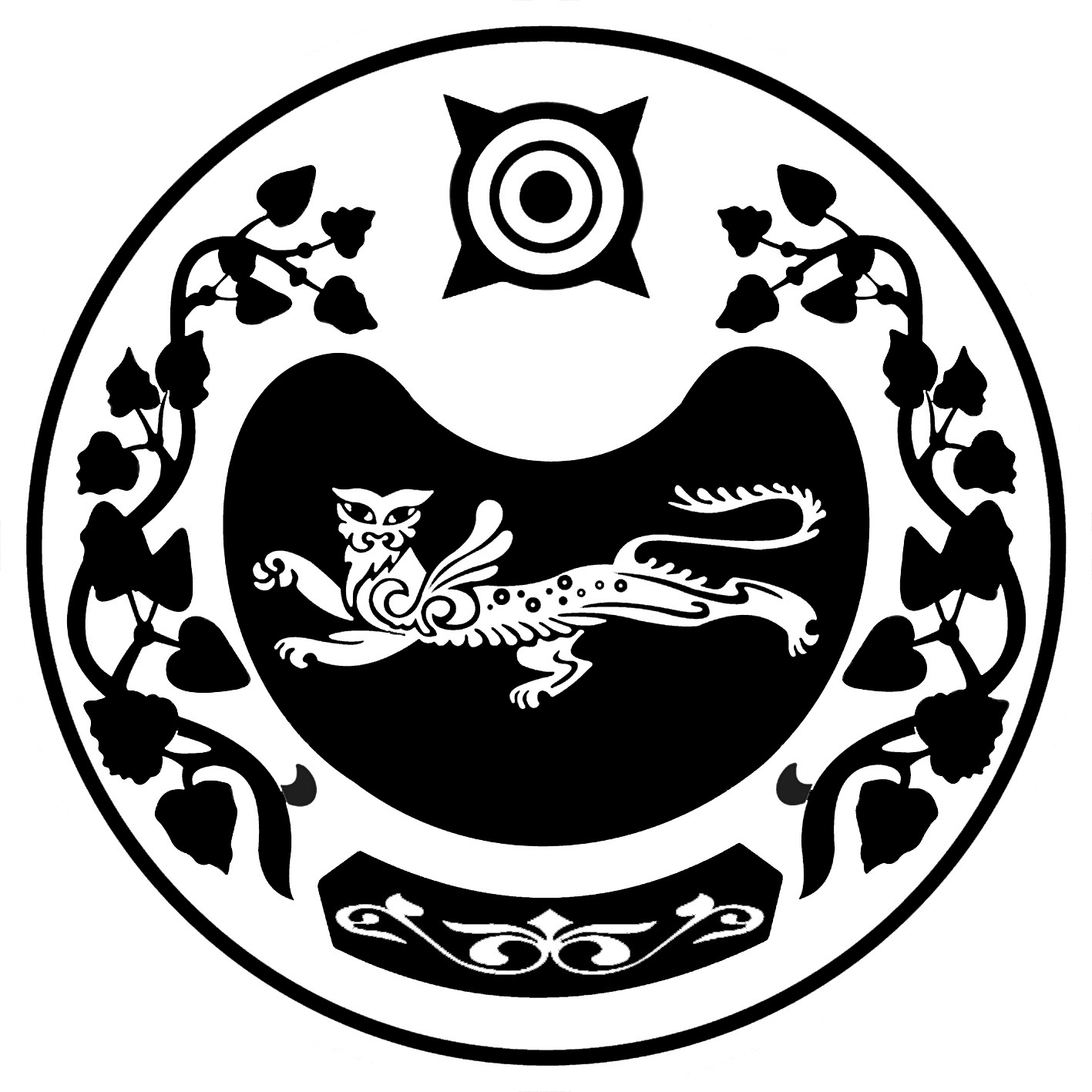 СОВЕТ ДЕПУТАТОВ УСТЬ-АБАКАНСКОГО ПОССОВЕТА